678230, Верхневилюйский улус, с. Верхневилюйск, ул. Ленина, 32E-mail: uuovervl@inbox.ru, тел/факс: +7 (41133) 4-22-561 марта 2019 г.											№ 51-1ПРИКАЗОб утверждении членов государственной экзаменационной комиссии для проведения государственной итоговой аттестации по образовательным программам среднего общего образования в основной период в Верхневилюйском улусе в 2019 учебном годуВ соответствии с Порядком проведения государственной итоговой аттестации по образовательным программам среднего общего образования, утвержденного приказом  Министерства просвещения Российской Федерации и Федеральной службы по надзору в сфере образования и науки от 07.11.2018 г. № 190/1512, приказом Министерства образования и науки Республики Саха (Якутия) от 25 февраля 2019 г.  № 01-10/233 «Об утверждении членов государственной экзаменационной комиссии для проведения государственной итоговой аттестации по образовательным программам среднего общего образования в досрочный и основной периоды в Республике Саха (Якутия) в 2019 учебном году», ПРИКАЗЫВАЮ:Утвердить список членов государственной итоговой аттестации по образовательным программам среднего общего образования в основной период в Верхневилюйском улусе в 2019 году согласно приложению 1 к настоящему приказу.Контроль исполнения данного приказа возложить на  I заместителя начальника МКУ «Управление образования» Николаеву Л.Е.Начальник                           	                         Борбуев С.О.Вносит Иванова А.И., (41133) 42463Приложение 1к приказу МКУ «Управление образования»от 1 марта 2019 г. № 51-1 Муниципальное казенное учреждение"Управление образования"МР «Верхневилюйский улус (район)»Республики Саха (Якутия)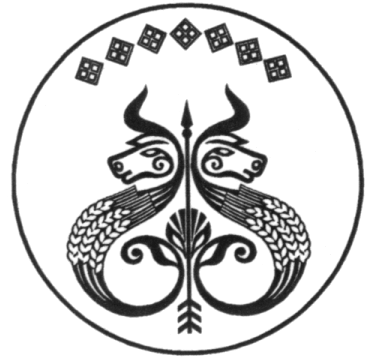 Саха ЈріспµµбµлµкэтинҐіґээ Бµлµµ улууґа (оройуона)муниципальнай оройуонун"Ґірэх салалтата" муниципальнай хааґына тэрилтэтэКодФИОМесто работыДолжность по месту работыПрикреплён к ППЭ1267101Абрахов Дмитрий Афанасьевич142705 – МБОУ "Оргетская СОШ им. Т.И. Петрова"Учитель физики273 – МБОУ "Оргетская СОШ им.Т.И.Петрова"2Акимов Анатолий Васильевич142710 – МБОУ "Далырская СОШ"Мастер производственного обучения278 – МБОУ-Далыpская СОШ3Афанасьев Юрий Семенович142710 – МБОУ "Далырская СОШ"Учитель якутского языка и литературы278 – МБОУ-Далыpская СОШ4Лазарева Лариса Анатольевна142710 – МБОУ "Далырская СОШ"Старший воспитатель интерната278 – МБОУ-Далыpская СОШ5Егорова Анастасия Валерьевна142711 – МБОУ "Хоринская СОШ им. Г.Н. Чиряева"Заместитель директора по ВР279 – МБОУ "Хоринская СОШ им. Г.Н. Чиряева "6Петрова Матрена Николаевна142715 – МБОУ "Тобуинская СОШ"Учитель начальных классов283 – МБОУ "СОШ"7Боескорова Октябрина Ильинична142716 – МБОУ "Сургулукская СОШ имени братьев Боескоровых"Заместитель директора по ВР284 – МБОУ "Сургулукская СОШ им. братьев Боескоровых"8Петрова Ньургуйаана Илларионовна142716 – МБОУ "Сургулукская СОШ имени братьев Боескоровых"Учитель технологии, черчения и изобразительного искусства284 – МБОУ "Сургулукская СОШ им. братьев Боескоровых"9Хабытова Наталья Михайловна142716 – МБОУ "Сургулукская СОШ имени братьев Боескоровых"Учитель математики284 – МБОУ "Сургулукская СОШ им. братьев Боескоровых"10Николаева Марина ЛеонтьевнаАдминистрация МО "Оргетский наслег"Заместитель главы273 – МБОУ "Оргетская СОШ им.Т.И.Петрова"11Константинова Лариса АнатольевнаАдминистрация МО "Хоринский наслег"Ведущий специалист279 – МБОУ "Хоринская СОШ им. Г.Н. Чиряева"12Мартынова Надежда ТитовнаМБДОУ "Туллукчаан-от"Воспитатель273 – МБОУ "Оргетская СОШ им.Т.И.Петрова"13Жендринская Сардана АлексеевнаМКУ "Управление образования"Заведующий службой управления персоналом и правогого обеспечения269 – ГБОУ "Верхневилюйский республиканский лицей-интернат М.А. Алексеева"14Львова Евгения МихайловнаМКУ "Управление образования"Главный специалист269 – ГБОУ "Верхневилюйский республиканский лицей-интернат М.А. Алексеева"15Меркурьева Елена НиколаевнаМКУ "Управление образования"Главный специалист269 – ГБОУ "Верхневилюйский республиканский лицей-интернат М.А. Алексеева"16Овчинникова Антонина НиколаевнаМКУ "Управление образования"Заведующий отделом воспитательной работы и дополнительного образования275 – МБОУ Намская СОШ им. П.Н. Тобурокова17Филиппова Анастасия АльбертовнаМКУ "Управление образования"Главный специалист275 – МБОУ Намская СОШ им. П.Н. Тобурокова18Харлампьева Светлана ЮрьевнаМКУ "Управление образования"Главный специалист275 – МБОУ Намская СОШ им. П.Н. Тобурокова19Петрова Анжелика КапитоновнаОтдел почтовой связи с. ТуобуяНачальник283 – МБОУ "Тобуинская СОШ"20Сидорова Туйаара ВасильевнаСельская библиотека с. ТуобуяБиблиотекарь283 – МБОУ "Тобуинская СОШ"21Семенова Татьяна ВасильевнаХоринское КДУ им. ФилипповаХореограф279 – МБОУ "Хоринская СОШ им. Г.Н. Чиряева"